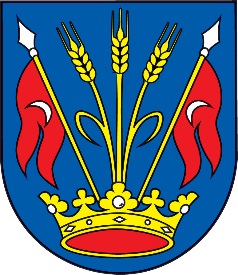                                                                   OBEC GȎTOVANY 	                                                                   Obecný úrad                                                                  Gôtovany 45                                                                  032 14 p. Ľubeľa ŽIADOSŤ O Pridelenie/Výmenu*  nájomného bytu1. ŽiadateľMeno a priezvisko žiadateľa, titul ________________________________________________________  Dátum narodenia ___________________ rodinný stav _______________________________________  Trvalý pobyt _________________________________________________________________________ Kontaktná adresa_____________________________________________________________________ Telefón _________________________ Email _____________________________2. ŽiadateľMeno a priezvisko, titul ________________________________________________________________  Dátum narodenia ___________________ rodinný stav ______________________________________  Trvalý pobyt _________________________________________________________________________ Kontaktná adresa_____________________________________________________________________ Telefón _________________________ Email ____________________________Údaje  o ĎalšÍch členoch domácnosti :Meno a priezvisko __________________________________  Dátum narodenia __________________Meno a priezvisko __________________________________  Dátum narodenia __________________Meno a priezvisko __________________________________  Dátum narodenia __________________Popis súčasnej bytovej situácie:odôvodnenie žiadosti:Žiadam o pridelenie nájomného bytu bežného štadardu bytu:        izbový byt - doplňte veľkosť bytu               Čestné prehlásenie Žiadateľov:Týmto čestne prehlasujem, že vlastním -  nevlastním * nehnuteľnosť ( napr. rodinný dom, byt) Ďalej prehlasujem, že mám -  nemám* voči mestu Liptovský Mikuláš nedoplatky na daniach, miestnych poplatkoch avedie – nevedie *sa voči mojej osobe súdny spor ani exekučné konanie vo vyššie uvedených veciach,bol – nebol * som v minulosti nájomcom mestského  bytu, ktorý som znehodnotil, poškodil, neporušoval som domový poriadok v užívanom bytovom dome, ani som v minulosti protiprávne neobsadil žiadny byt, nedošlo k výpovedi z nájmu bytu v zmysle § 711 ods. 1 písm. c) d) g) Občianskeho zákonníka.Čestne prehlasujem, že údaje v tejto žiadosti sú pravdivé a som si vedomý/á trestnosti v prípade preukázania, že údaje sa nezakladajú na pravde.Dňa: _______________________                           _______________________________________                                                                                                                                    _______________________________________                                                                      podpisy žiadateľovSúhlas dotknutej osoby so spracovaním osobných údajovTýmto udeľujem súhlas so spracovaním mojich osobných údajov poskytnutých obci Gôtovany v zmysle  čl. 6 odst. 1 písm. a) Nariadenia EP a Rady EÚ č. 2016/679 o ochrane fyzických osôb pri spracúvaní osobných údajov a o voľnom pohybe takýchto údajov a zákona č. 18/2018 Z.z.  o ochrane osobných údajov a o zmene a doplnení niektorých zákonov , ktoré sú uvedené v tejto žiadosti. Súhlas so spracovaním osobných údajov platí do doby jeho písomného odvolania. Tento súhlas je možné kedykoľvek písomne odvolať. Zároveň beriem na vedomie, že práva dotknutej osoby sú upravené v čl. 12 až čl. 23 Nariadenia GDPR.Dňa: _______________________                           _______________________________________                                                                                                                                    _______________________________________                                                              podpisy dotknutých osôbPovinné prílohy:- potvrdenia o všetkých  príjmoch žiadateľov a členov domácnosti za predchádzajúci kalendárny rok - pri žiadosti o bezbariérový nájomný byt aj potvrdenie lekára o zdravotnom postihnutí* nehodiace sa prečiarknite